REGULAMIN 
MIĘDZYSZKOLNEGO  TURNIEJU SZACHOWEGO 
 „SZACHOWA SZÓSTECZKA” - DLA UCZNIÓW KLAS I-III 
 o tytuł mistrza szachownicy 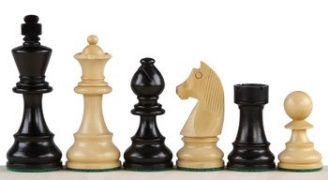 1. Celepopularyzacja szachów wśród najmłodszych dzieci i integracja środowiska szachowego,wymiana doświadczeń i doskonalenie umiejętności gry w szachy,propagowanie zasad fair play, rozwijanie zainteresowań i uzdolnień dzieci.
2.Uczestnicy turnieju -  uczniowie klas I, II i III ze szkół podstawowych z Nowego Sącza.
3. Organizator - Szkoła Podstawowa nr 6 im. ks. Jerzego Popiełuszki w Nowym Sączu  4.Termin i miejsceTermin:  29 marca 2023 roku, godz. 1000 (środa)Miejsce:  Szkoła Podstawowa nr 6 im. ks. Jerzego Popiełuszki w Nowym Sączu  
               ul. Tarnowska 1095. Terminarz rozgrywekŚroda, 29 marca 2023 roku – maksymalnie 40 uczestników.930 – weryfikacja zgłoszeń i odprawa techniczna1000 – otwarcie zawodów1010 – rozpoczęcie pierwszej rundyok. 14.00 – zakończenie i wręczenie nagród6. Sędzia główny turnieju:  Łukasz Hopek – sędzia Polskiego Związku Szachowego
7. System i tempo gry
System gry uzależniony będzie od liczby zgłoszonych uczestników. 
Turniej rozegrany będzie na dystansie VII rund, tempem 10 minut na zawodnika.
7. Zgłoszenia do udziału w turniejuZgłoszenia (imię i nazwisko, data urodzenia, nazwa szkoły, klasa) przyjmowane będą drogą elektroniczną do 26 marca na adres e-mail szkoły:  sp6@edu.nowysacz.pl. O zakwalifikowaniu zawodników do udziału w turnieju decyduje kolejność zgłoszeń.Informacji udziela pani Urszula Antkiewicz – koordynator turnieju, tel. 502685493.8. Nagrody

Puchary i dyplomy za zajęcie miejsc I, II, III w kategorii chłopców oraz w kategorii dziewcząt Dla najmłodszego zawodnika - puchar i dyplom.
Za pozostałe miejsca przyznane zostaną okolicznościowe medale i dyplomy za udział.9. Ustalenia końcowe.Udział w turnieju oznacza akceptację regulaminu. W turnieju obowiązują aktualne przepisy Kodeksu Szachowego. Organizator zastrzega sobie ostateczną interpretację oraz wprowadzenie niezbędnych zmian w regulaminie turnieju w celu sprawnej organizacji i realizacji założeń.Zgłoszenie się do udziału w turnieju oznacza, że rodzic/ opiekun prawny uczestnika wyraża zgodę na rozpowszechnianie danych na potrzeby turnieju zgodnie z RODO, 
w tym na przetwarzanie danych osobowych niezbędnych do przeprowadzenia turnieju, utrwalenie i rozpowszechnianie wizerunku uczestnika przez organizatora w związku z promocją organizatora i turnieju.Opiekę wychowawczą sprawują opiekunowie ze zgłoszonych szkół. Organizator nie odpowiada za rzeczy osobiste uczestników podczas turnieju.Nowy Sącz, 15 marca 2023r.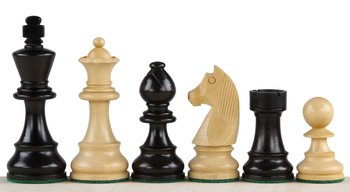 